Velikonoce napříč světadílyProzkoumáme společně, jak se slaví Velikonoce v různých koutech naší planety.Ve videu je zmiňována jedna bohyně, která se podle pověsti podívala do očí bohu hromu 
a blesku. Ten byl natolik okouzlen její krásou, že mu vypadlo z ruky kopí a to způsobilo první jarní bouřku. Když doplníte do tajenky postupně písmenka ze zakroužkovaných správných odpovědí, dozvíte se jména tohoto božského páru.Velikonoce napříč světadíly_______________________________________________________Z nabízených možností zakroužkujte vždy JEDNU správnou odpověď.Co má připomínat šlehání pomlázkou?A) výprask vařečkou    B	C) blesky a hromy z první jarní bouře    VB) mávání hůlkou při kouzlení    P	D) větrný mlýn    FJakou bohyni uctívali podle videa Slované?A) bohyni zimy Moranu    A	C) bohyni jara Vesnu    EB) bohyni úrody Živu    I	D) bohyni podzimu Chors    UKteré zvíře jedli o pesahu Židé?A) berana    S	C) zajíce    ŠB) kuře    Z	D) kapra    ŽKočičky neboli proutky vrby jívy připomínají jednu rostlinu, kterou vítali obyvatelé Jeruzaléma Ježiše Krista. Jak se jmenuje?A) smrk    M	C) lípa    TB) palma    N	D) bříza    DV Mezopotámii má spojitost s Velikonocemi bohyně Ištar. Jak se narodila?A) vyklubala se z vejce    A	C) narodila se prostým lidem    IB) přinesl ji čáp    E	D) narodila se bohům na nebi    OJak se jmenuje typické velikonoční pečivo?A) kremrole    E	C) ježíš    UB) vánočka    I	D) jidáš    AVe Finsku se děvčata převlékají za čarodějnice. Co vyhánějí z domů vrbovými proutky?A) zlé duchy    P	C) nápadníky    DB) Moranu    B	D) zlobivé sourozence    FCo vypráví staří lidé dětem během Velikonoc na Korsice?A) pohádky    A	C) strašidelné historky    EB) historky z mládí    U	D) pověsti    OKteré zvíře v Německu dětem NEukrývá na zahrádkách velikonoční vajíčka?A) liška    P	C) veverka    RB) zajíc    Q	D) kohout    B Které zvíře nahradilo v Austrálii velikonočního zajíčka?A) jezevec    A                                                    C) klokan    OB) vakojezevec    U                                             D) koala    E Na Slovensku je typickou tradicí polévání děvčat vodou. Kdy se dělá tento zvyk v České republice klukům?A) na Velký pátek    M	C) o Vánocích    LB) na Škaredou středu    K	D) na Velikonoční pondělí po poledni    NTAJENKA:		___ ___ ___ ___ ___          ___          ___ ___ ___ ___ ___                          bohyně jara                                       bůh hromu a bleskuCo jsem se touto aktivitou naučil/a:………………………………………………………………………………………………………………………………………………………………………………………………………………………………………………………………………………………………………………………………………………………………………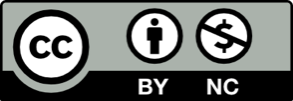 